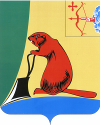 Печатное средство массовой информации органов местного самоуправления Тужинского муниципального районаБюллетень муниципальных нормативных правовых актов№ 4 (283)24 февраля 2021 годапгт ТужаСОДЕРЖАНИЕРаздел I. Постановления и распоряжения главы района и администрации Тужинского района АДМИНИСТРАЦИЯ ТУЖИНСКОГО МУНИЦИПАЛЬНОГО РАЙОНАКИРОВСКОЙ ОБЛАСТИПОСТАНОВЛЕНИЕО реализации плана мероприятий по профилактике социального сиротства 
в Тужинском районе в 2021 годуВ целях профилактики социального сиротства в Тужинском районе, защиты прав и интересов несовершеннолетних, в соответствии с распоряжением Правительства Кировской области 
от 13.05.2020 № 140 «О реализации плана мероприятий по профилактике социального сиротства 
в Кировской области в 2020-2021 годах» администрация Тужинского муниципального района Кировской области  ПОСТАНОВЛЯЕТ:Утвердить план мероприятий по профилактике социального сиротства в Тужинском районе на 2021 год (далее - план) согласно приложению № 1. Утвердить комплексные показатели, характеризующие ситуацию по профилактике сиротства в Тужинском районе, и их значения согласно приложению № 2.Рекомендовать лицам, ответственным за исполнение плана, обеспечить его реализацию. Органу опеки и попечительства администрации Тужинского района представлять информацию о реализации плана в Министерство образования Кировской области ежегодно, 
до 15 января года, следующего за отчетным. Контроль за выполнением постановления возложить на заместителя главы администрации Тужинского муниципального района по социальным вопросам – начальника управления образования Марьину Н.А.Настоящее постановление опубликовать в Бюллетене муниципальных нормативных правовых актов органов местного самоуправления Тужинского муниципального района Кировской области и разместить на официальном сайте органов местного самоуправления муниципального образования Тужинский муниципальный район Кировской области.7. Настоящее постановление вступает в силу после его официального опубликования.Глава Тужинского муниципального района    Л.В. БледныхПриложение № 1УТВЕРЖДЕНПостановлением администрации Тужинского муниципального района от 15.02.2021 № 37ПЛАНмероприятий по профилактике социального сиротства в Тужинском районе на 2021 год__________Приложение № 2УТВЕРЖДЕНЫПостановлением администрации Тужинского муниципального района от 15.02.2021 № 37КОМПЛЕКСНЫЕ ПОКАЗАТЕЛИ,характеризующие ситуацию по профилактике сиротства в Тужинском районе, и их значения___________АДМИНИСТРАЦИЯ ТУЖИНСКОГО МУНИЦИПАЛЬНОГО РАЙОНАКИРОВСКОЙ ОБЛАСТИПОСТАНОВЛЕНИЕО внесении изменения в постановление администрации Тужинского муниципального района 
от 16.10.2020 № 304В соответствии с протоколом заседания комиссии по противодействию коррупции в Кировской области от 15.12.2020 № 4, администрация Тужинского муниципального района ПОСТАНОВЛЯЕТ:Дополнить раздел 4 Положения о сообщении руководителями организаций (предприятий), подведомственных администрации муниципального образования Тужинский муниципальный район, о возникновении личной заинтересованности при исполнении трудовых обязанностей, которая приводит или может привести к конфликту интересов, утвержденного постановлением администрации Тужинского муниципального района от 16.10.2020 № 304, текстом следующего содержания:«Уведомление подлежит регистрации в журнале учета и рассматривается ведущим специалистом отдела организационно-правовой и кадровой работы, который осуществляет подготовку мотивированного заключения по результатам рассмотрения уведомления.».Опубликовать настоящее постановление на официальном сайте органов местного самоуправления муниципального образования Тужинский муниципальный район Кировской области.Настоящее постановление вступает в силу с момента опубликования в Бюллетене муниципальных нормативных правовых актов органов местного самоуправления Тужинского муниципального района Кировской области.Глава Тужинского муниципального района    Л.В. БледныхАДМИНИСТРАЦИЯ ТУЖИНСКОГО МУНИЦИПАЛЬНОГО РАЙОНАКИРОВСКОЙ ОБЛАСТИПОСТАНОВЛЕНИЕОб исключении жилого помещения из специализированного жилищного фондаВ соответствии с частью 5 статьи 17 Закона Кировской области от 04.12.2012 № 222-ЗО 
«О социальной поддержке детей-сирот и детей, оставшихся без попечения родителей, лиц из числа детей-сирот и детей, оставшихся без попечения родителей, детей, попавших в сложную жизненную ситуацию», на основании протокола заседания межведомственной комиссии по вопросам обеспечения жилыми помещениями детей-сирот и детей, оставшихся без попечения родителей лиц из числа детей-сирот и детей, оставшихся без попечения родителей, детей, попавших в сложную жизненную ситуацию № 1 от 09.02.2021 года, администрация Тужинского муниципального района ПОСТАНОВЛЯЕТ:	1. Исключить из специализированного жилищного фонда муниципального образования Тужинский муниципальный район отнесенную к жилым помещениям для детей-сирот и детей, оставшихся без попечения родителей, лиц из числа детей-сирот и детей, оставшихся без попечения родителей жилое помещение (квартиры), расположенное по адресу: пгт Тужа, ул. Победы, д. 26, кв. 2, кадастровый номер 43:33:310108:296, 2015 года постройки. 2. Настоящее постановление вступает в силу с момента опубликования в Бюллетене муниципальных нормативных правовых актов органов местного самоуправления Тужинского муниципального района Кировской области.Глава Тужинского муниципального района    Л.В. БледныхАДМИНИСТРАЦИЯ ТУЖИНСКОГО МУНИЦИПАЛЬНОГО РАЙОНАКИРОВСКОЙ ОБЛАСТИРАСПОРЯЖЕНИЕО внесении изменений в распоряжение администрации Тужинского муниципального района 
от 16.10.2020 № 97В соответствии с протоколом заседания комиссии по противодействию коррупции 
в Кировской области от 15.12.2020 № 4:Внести изменения в состав комиссии по урегулированию конфликта интересов руководителей организаций (предприятий), подведомственных администрации муниципального образования Тужинский муниципальный район, утвержденный распоряжением администрации Тужинского муниципального района от 16.10.2020 № 97 «О комиссии по урегулированию конфликта интересов руководителей организаций (предприятий), подведомственных администрации муниципального образования Тужинский муниципальный район» (далее – состав комиссии), утвердив состав комиссии в новой редакции согласно приложению.Настоящее распоряжение вступает в силу с момента его опубликования в Бюллетене муниципальных нормативный правовых актов органов местного самоуправления Тужинского муниципального района Кировской области.Глава Тужинского муниципального района    Л.В. БледныхПриложениеУТВЕРЖДЕНраспоряжением администрации Тужинского муниципального района от 15.02.2021 № 18СОСТАВкомиссии по урегулированию конфликта интересовруководителей организаций (предприятий), подведомственных администрации 
муниципального образования Тужинский муниципальный район ___________АДМИНИСТРАЦИЯ ТУЖИНСКОГО МУНИЦИПАЛЬНОГО РАЙОНАКИРОВСКОЙ ОБЛАСТИПОСТАНОВЛЕНИЕОб определении случаев осуществления банковского сопровождения контрактов 
для обеспечения муниципальных нужд Тужинского муниципального районаВ соответствии с частью 2 статьи 35 Федерального закона от 05.04.2013 № 44-ФЗ 
«О контрактной системе в сфере закупок товаров, работ, услуг для обеспечения государственных 
и муниципальных нужд» и в соответствии с постановлением Правительства Российской Федерации 
от 20.09.2014 № 963 «Об осуществлении банковского сопровождения контрактов», администрация Тужинского муниципального района ПОСТАНОВЛЯЕТ:1. Банковское сопровождение контрактов, заключающееся в проведении банком мониторинга расчетов в рамках исполнения контракта, предметом которых являются поставки товаров, выполнение работ, оказание услуг для муниципальных нужд Тужинского муниципального района, осуществляется в случае, если начальная (максимальная) цена контракта (цена контракта, заключаемого 
с единственным поставщиком (подрядчиком, исполнителем)) составляет не менее 200 млн. рублей. 2. Признать утратившим силу постановление администрации Тужинского муниципального района от 11.12.2014 № 534 «Об определении случаев осуществления банковского сопровождения контрактов для обеспечения муниципальных нужд Тужинского района».3. Настоящее постановление вступает в силу со дня его официального опубликования 
в Бюллетене муниципальных нормативных  правовых актов органов местного самоуправления Тужинского муниципального района Кировской области.Глава Тужинского муниципального района    Л.В. БледныхАДМИНИСТРАЦИЯ ТУЖИНСКОГО МУНИЦИПАЛЬНОГО РАЙОНАКИРОВСКОЙ ОБЛАСТИПОСТАНОВЛЕНИЕО внесении изменений в постановление администрации Тужинского муниципального района от 12.03.2019 № 82На основании письма Министерства информационных технологий и связи Кировской области от 13.10.2020 № 882-71/05-01 «О типовых муниципальных услугах», постановления администрации Тужинского муниципального района от 09.04.2020 № 127 «Об утверждении Перечня муниципальных услуг, предоставляемых администрацией Тужинского муниципального района» администрация Тужинского муниципального района ПОСТАНОВЛЯЕТ:1. Внести изменения в постановление администрации Тужинского муниципального района 
от 12.03.2019 № 82, которым утвержден административный регламент предоставления муниципальной услуги «Обмен земельных участков, расположенных на территории муниципального образования, 
на земельные участки, находящиеся в частной собственности» (далее соответственно – Постановление, административный регламент) следующие изменения в части касающейся наименования предоставления муниципальной услуги административного регламента (далее – муниципальная услуга):1.1. Наименование муниципальной услуги изложить в новой редакции следующего содержания: «Обмен земельных участков, находящихся в муниципальной собственности, а также земельных участков, государственная собственность на которые не разграничена, на земельные участки, находящиеся в частной собственности».1.2. Читать наименование муниципальной услуги по тексту в новой редакции.2. Настоящее постановление вступает в силу с момента опубликования в Бюллетене муниципальных нормативных правовых актов органов местного самоуправления Тужинского муниципального района Кировской области.3. Разместить изменения в административный регламент на официальном сайте администрации Тужинского муниципального района, в сети Интернет и на Едином портале государственных 
и муниципальных услуг (www.gosuslugi.ru).Глава Тужинского муниципального района    Л.В. БледныхАДМИНИСТРАЦИЯ ТУЖИНСКОГО МУНИЦИПАЛЬНОГО РАЙОНАКИРОВСКОЙ ОБЛАСТИПОСТАНОВЛЕНИЕО внесении изменений в постановление администрации Тужинского муниципального района от 12.03.2019 № 87В соответствии с Федеральным законом от 27.07.2010 № 210-ФЗ «Об организации предоставления государственных и муниципальных услуг», во исполнение письма Министерства экономического развития и поддержки предпринимательства Кировской области от 28.01.2021 
№ 133-67-08-07 «О реализации мероприятий по выполнению целевых моделей», администрация Тужинского муниципального района ПОСТАНОВЛЯЕТ:1. Внести в постановление администрации Тужинского муниципального района от 12.03.2019 
№ 87, которым утвержден административный регламент предоставления муниципальной услуги «Утверждение схемы расположения земельного участка или земельных участков на кадастровом плане территории, расположенных на территории муниципального образования» (далее - административный регламент) следующие изменения:1.1. Подраздел 2.4 раздела 2 административного регламента изложить в следующей редакции:«2.4. Срок предоставления муниципальной услуги.Общий срок предоставления муниципальной услуги составляет 12 дней со дня регистрации заявления. В случае передачи документов через многофункциональный центр срок исчисляется со дня регистрации заявления в многофункциональном центре.».1.2. Абзац 11 подпункта 3.1.1.3 пункта 3.1.1 подраздела 3.1 раздела 3 административного регламента изложить в следующей редакции:«Максимальный срок выполнения административной процедуры не может превышать 5 дней.».2. Настоящее постановление вступает в силу с момента опубликования в Бюллетене муниципальных нормативных правовых актов органов местного самоуправления Тужинского муниципального района Кировской области.3. Разместить изменения в административный регламент на официальном сайте администрации Тужинского муниципального района, в сети Интернет и на Едином портале государственных 
и муниципальных услуг (www.gosuslugi.ru).Глава Тужинского муниципального района    Л.В. БледныхАДМИНИСТРАЦИЯ ТУЖИНСКОГО МУНИЦИПАЛЬНОГО РАЙОНАКИРОВСКОЙ ОБЛАСТИПОСТАНОВЛЕНИЕОб утверждении комплексного плана мероприятий по профилактике незаконного потребления наркотических средств и психотропных веществ на территории Тужинского муниципального района в 2021 годуВ соответствии с Федеральными законами от 06.10.2003 № 131–ФЗ «Об общих принципах организации местного самоуправления в Российской Федерации», от 08.01.1998 № 3-ФЗ 
«О наркотических средствах и психотропных веществах», Указом Президента РФ от 23.11.2020 № 733
«Об утверждении Стратегии государственной антинаркотической политики Российской Федерации 
на период до 2030 года», Законом Кировской области от 03.08.2017 № 92-ЗО «О профилактике правонарушений в Кировской области» администрация Тужинского муниципального района Кировской области ПОСТАНОВЛЯЕТ:1.	Утвердить комплексный план мероприятий по профилактике незаконного потребления наркотических средств и психотропных веществ на территории Тужинского муниципального района 
в 2021 году согласно приложению.2.	Ведущему специалисту по молодежной политике отдела культуры, спорта 
и молодежной политики администрации Тужинского муниципального района Царегородцевой Ю.Г.:2.1.	Обеспечить контроль за выполнением плановых мероприятий.2.2.	Разместить настоящее постановление в сети Интернетна официальном сайте администрации Тужинского муниципального района.3.	Контроль за выполнением настоящего постановления возложить на заместителя главы администрации Тужинского муниципального района по социальным вопросам - начальника управления образования Марьину Н.А.4.	Опубликовать настоящее постановление в Бюллетене муниципальных нормативных правовых актов органов местного самоуправления Тужинского муниципального района Кировской области.Глава Тужинского муниципального района    Л.В. БледныхПриложениеУТВЕРЖДЕНПостановлением администрации Тужинского муниципального района от 19.02.2021 № 48Комплексный план мероприятийпо профилактике незаконного потребления наркотических средств и психотропных веществ 
на территории Тужинского муниципального района в 2021 году___________АДМИНИСТРАЦИЯ ТУЖИНСКОГО МУНИЦИПАЛЬНОГО РАЙОНАКИРОВСКОЙ ОБЛАСТИПОСТАНОВЛЕНИЕОб осуществлении в 2021 году бюджетных инвестиций за счет средств бюджета Тужинского муниципального района на приобретение объектов недвижимого имущества в муниципальную собственность  муниципального образования Тужинский муниципальный район 
Кировской областиВ соответствии со статьями 78.2 и 79 Бюджетного кодекса Российской Федерации, Порядком осуществления бюджетных инвестиций в объекты муниципальной собственности муниципального образования Тужинский муниципальный район Кировской области, Порядком принятия решения 
о подготовке и реализации бюджетных инвестиций в объекты муниципальной собственности муниципального образования Тужинский муниципальный район Кировской области, утвержденными постановлением администрации Тужинского муниципального района от 08.04.2020 № 124, Соглашением от 05.02.2021 № 29-жд о предоставлении субвенции местному бюджету из областного бюджета на выполнение отдельных государственных полномочий по обеспечению прав на жилое помещение в соответствии с Законом Кировской области «О социальной поддержке детей-сирот 
и детей, оставшихся без попечения родителей, лиц из числа детей-сирот и детей, оставшихся без попечения родителей, детей, попавших в сложную жизненную ситуацию», администрация Тужинского муниципального района ПОСТАНОВЛЯЕТ:Осуществить в 2021 году бюджетные инвестиции за счет средств бюджета Тужинского муниципального района на приобретение объектов недвижимого имущества в муниципальную собственность муниципального образования Тужинский муниципальный район Кировской области 
в соответствии с перечнем объектов недвижимого имущества (далее - перечень) согласно приложению. 2. Настоящее постановление вступает в силу с момента его опубликования в Бюллетене муниципальных нормативных актов органов местного самоуправления Тужинского муниципального района Кировской области.Глава Тужинского муниципального района    Л.В. БледныхПриложениеУТВЕРЖДЕНПостановлением администрации Тужинского муниципального района от 24.02.2021 № 49ПЕРЕЧЕНЬОБЪЕКТОВ НЕДВИЖИМОГО ИМУЩЕСТВА___________Учредитель: Тужинская районная Дума (решение Тужинской районной Думы № 20/145 от 01 октября 2012 года об учреждении своего печатного средства массовой информации - Информационного бюллетеня органов местного самоуправления муниципального образования Тужинский муниципальный район Кировской 
области, где будут официально публиковаться нормативные правовые акты, принимаемые органами местного самоуправления района, подлежащие обязательному опубликованию в соответствии с Уставом Тужинского района) Официальное издание. Органы местного самоуправления Тужинского районаКировской области: Кировская область, пгт Тужа, ул. Горького, 5.Подписано в печать: 24 февраля 2021 года, Тираж: 10 экземпляров, в каждом 25 страниц.Ответственный за выпуск издания: ведущий специалист отдела организационно-правовой и кадровой работы Чеснокова Н.Р.№ п/пНаименование постановления, распоряженияРеквизиты документаСтраница1О реализации плана мероприятий по профилактике социального сиротства в Тужинском районе в 2021 годуот 15.02.2021№ 373-82О внесении изменения в постановление администрации Тужинского муниципального района от 16.10.2020 № 304от 15.02.2021№ 3993Об исключении жилого помещения из специализированного жилищного фондаот 15.02.2021№ 419-104О внесении изменений в распоряжение администрации Тужинского муниципального района от 16.10.2020 № 97от 15.02.2021№ 1810-115Об определении случаев осуществления банковского сопровождения контрактов для обеспечения муниципальных нужд Тужинского муниципального районаот 16.02.2021№ 4211-126О внесении изменений в постановление администрации Тужинского муниципального района от 12.03.2019 № 82от 16.02.2021№ 44127О внесении изменений в постановление администрации Тужинского муниципального района от 12.03.2019 № 87от 16.02.2021№ 46138Об утверждении комплексного плана мероприятий по профилактике незаконного потребления наркотических средств и психотропных веществ на территории Тужинского муниципального района в 2021 годуот 19.02.2021№ 4813-249Об осуществлении в 2021 году бюджетных инвестиций за счет средств бюджета Тужинского муниципального района 
на приобретение объектов недвижимого имущества 
в муниципальную собственность муниципального образования Тужинский муниципальный район Кировской областиот 24.02.2021№ 4924-2515.02.2021№37пгт Тужапгт Тужапгт Тужапгт Тужа№ п/пМероприятие Срок исполнения Ответственный исполнительПредполагаемый результат1Утверждение плана мероприятий 
по профилактике социального сиротства 
в Тужинском районе I квартал2021 годаорган опеки и попечительстваадминистрацииТужинского районаорганизация эффективных мероприятий по раннему выявлению семейного неблагополучия, по профилактике безнадзорности и беспризорности несовершеннолетних2Мониторинг реализации плана 
по профилактике социального сиротства 
в Тужинском районеянварь, июль, декабрь2021 годаорган опеки и попечительстваадминистрацииТужинского районаснижение численности детей-сирот 
и детей, оставшихся без попечения родителей 3Мониторинг проведения диспансеризации детей-сирот, детей, оставшихся без попечения родителей и детей, находящихся 
в трудной жизненной ситуациипостоянноКОГБУЗ «Тужинская центральная районная больница»*уровень охвата диспансеризацией детей-сирот, детей, оставшихся без попечения родителей, и детей, находящихся 
в трудной жизненной ситуации, не менее 95%4Мониторинг эффективности межведомственного взаимодействия органов и учреждений системы профилактики 
в рамках Порядка межведомственного взаимодействия органов и учреждений системы профилактики по вопросам выявления, предупреждения и устранения нарушений прав и законных интересов несовершеннолетних, утвержденного постановлением Правительства Кировской области от 02.04.2019 № 135-Пянварь, июль, декабрь 2021 годакомиссия по делам несовершеннолетних 
и защите их прав администрации Тужинского районаповышение эффективности  межведомственного взаимодействия органов и учреждений системы профилактики  по вопросам выявления, предупреждения и устранения нарушений прав и законных интересов несовершеннолетних5Участие в областных родительских чтениях2021 годы 
(1 раз в два месяца)Кировское областное государственное образовательное автономное учреждение дополнительногопрофессионального образования «Институт развития образования Кировской области» (далее - КОГОАУ ДПО «ИРО Кировской области»),*управление образования администрации Тужинского районаповышение компетенции родителей 
в области воспитания и развития детей6Участие в областном межведомственном совещании по вопросам профилактики социального сиротстваноябрь 2021 годауправление образования администрации Тужинского района,комиссия по делам несовершеннолетних и защите их прав администрации Тужинского района,КОГАУСО«Межрайонный комплексный центр социального обслуживания населения 
в Яранском районе»(Тужинский отдел),*КОГБУЗ «Тужинская центральная районная больница»*подведение итогов работы 
по профилактике социального сиротства7Предоставление мер социальной поддержки семьям, имеющим детейпостоянноУСЗН в Яранском районе 
(пгт Тужа)*меры социальной поддержки семьям, имеющим детей, предоставлены 100% граждан от общей численности граждан, обратившихся в учреждения социальной защиты населения и имеющих право 
на соответствующую меру социальной поддержки8Организация информационно-разъяснительной работы 
о предоставлении мер социальной поддержки семьям, имеющим детей, посредством размещения информации 
в средствах массовой информации, 
в информационно-телекоммуникационной сети «Интернет», а также 
на информационных стендах, в том числе 
в местах присутствия целевой аудиториипостоянноУСЗН в Яранском районе (пгт Тужа)*информирование семей, имеющих детей, о мерах социальной поддержки9Организация и проведение мероприятий, посвященных Международному дню семьи, Международному дню защиты детей, Дню материпостоянноуправление образования администрации Тужинского района,КОГАУСО«Межрайонный комплексный центр социального обслуживания населения 
вЯранском районе»(Тужинский отдел),*Отдел культуры, молодежной политики и спорта Тужинского района,КОГБУЗ «Тужинская центральная районная больница»*укрепление позиций института семьи 
в обществе10Организация мероприятий по профилактике отказов от новорожденных детей10.1Выявление женщин, имеющих намерение отказаться от новорожденного ребенкапостоянноКОГБУЗ «Тужинская центральная районная больница»*сохранение кровной семьи для новорожденного ребенка10.2Оказание психологической, социальной 
и юридической помощи женщине, имеющей намерение отказаться от новорожденного ребенкапостоянноКОГБУЗ «Тужинская центральная районная больница»*сохранение кровной семьи для новорожденного ребенка10.3Социальная реабилитация женщин, имеющих намерение отказаться 
от новорожденного ребенкапостоянноКОГАУСО«Межрайонный комплексный центр социального обслуживания населения 
в Яранском районе»(Тужинский отдел)*не менее 80% родителей 
в сопровождаемых семьях изменили решение об отказе от новорожденного ребенка10.4Социальное сопровождение (предоставление социальных услуг) женщинам из семей, находящихся в трудной жизненной ситуации, пребывающих в учреждении здравоохранения и после выписки 
с новорожденным ребенкомпостоянноКОГАУСО«Межрайонный комплексный центр социального обслуживания населения 
в Яранском районе»(Тужинский отдел)*сохранение кровной семьи дляноворожденного ребенка11Проведение консультативной педагогической, психологической, юридической, социальной и иной помощи родителям, ограниченным в родительских правах, лишенным родительских прав, родителям детей, находящихся в сложной жизненной ситуации, по восстановлению детско-родительских отношений 
и возвращению ребенка из организации для детей-сирот в кровную семьюпостоянноуправление образования администрации Тужинского района,орган опеки и попечительства администрации Тужинского районаувеличение числа детей, возвращенных 
в кровную семью12Консультирование родителей, 
а также граждан, желающих принять 
на воспитание в свои семьи детей, оставшихся без попечения родителей, 
по вопросам юридического, социального, психолого-педагогического характера 
в рамках регионального проекта «Поддержка семей Кировской области, имеющих детей»постоянноорган опеки и попечительства администрации Тужинского районаоказание услуг психолого-педагогической, методической и консультативной помощи родителям (законным представителям) детей, а также гражданам, желающим принять на воспитание в свои семьи детей, оставшихся без попечения родителей13Участие в семинарах, тренингах для замещающих семейпостоянно, 
в соответствии 
с планом, утвержденнымКОГКУ «Кировский областной центр усыновления, опеки и попечительства»КОГКУ «Кировскийобластной центр усыновления, опеки и попечительства»,орган опеки и попечительства администрации Тужинского районауменьшение числа детей, возвращенных 
из замещающих семей14Внесение изменений в нормативные правовые акты Тужинского района 
по вопросам профилактики социального сиротства2021 год 
(по мере необходимости)администрация Тужинского районасовершенствование областного законодательства по вопросам защиты прав и интересов несовершеннолетних, 
в том числе приведение в соответствие 
с федеральным законодательством (в случае внесения в него изменений)№ п/пНаименование показателяЗначение показателяЗначение показателя№ п/пНаименование показателя31.12.202031.12.20211Численность детей-сирот и детей, оставшихся без попечения родителей, в Тужинском районе39372Численность детей-сирот и детей, оставшихся без попечения родителей, состоящих на учете в региональном банке данных 
о детях, оставшихся без попечения родителей1173Количество детей-сирот и детей, оставшихся без попечения родителей, возвращенных из замещающих семей004Количество детей-сирот и детей, оставшихся без попечения родителей, возвращенных из организаций для детей-сирот и детей, оставшихся без попечения родителей (далее – организации для детей-сирот), родителям (единственному родителю)115Количество детей, возвращенных родителям (законным представителям), из общего числа детей, помещенных 
по соглашению в организации для детей-сирот в связи со сложной жизненной ситуацией50%55%6Количество лиц из числа детей-сирот, отчисленных 
из профессиональных образовательных организаций 
и образовательных организаций высшего образования 
и не продолжающих обучение, в возрасте до 23 лет007Количество лиц из числа детей-сирот, отбывающих наказание 
в исправительных учреждениях, в возрасте до 23 лет008Количество выпускников организаций для детей-сирот, родивших и отказавшихся от ребенка, в возрасте до 23 лет009Количество выпускников организаций для детей-сирот, обучающихся в образовательных организациях высшего образования, в возрасте до 23 лет91010Количество выпускников организаций для детей-сирот, работающих по трудовому договору, в возрасте до 23 лет121315.02.2021№39пгт Тужапгт Тужапгт Тужапгт Тужа15.02.2021№41пгт Тужапгт Тужапгт Тужапгт Тужа15.02.2021№18пгт Тужапгт Тужапгт Тужапгт ТужаКЛЕПЦОВАГалина АлексеевнаШИШКИНАСветлана ИвановнаДЬЯКОНОВАЕвгения  НиколаевнаЧлены комиссии:ГРУДИНАЕлена АнатольевнаЗУБАРЕВАОльга НиколаевнаКИСЛИЦЫНАНаталия ИвановнаКОЗЯЕВАТатьяна ПавловнаКУЗНЕЦОВВиктор Степанович- заместитель главы администрации по экономике и финансам - заведующий отделом по экономике и прогнозированию администрации Тужинского муниципального района, председатель комиссии- управляющий делами – начальник управления делами администрации Тужинского муниципального района, заместитель председателя комиссии- ведущий специалист отдела организационно–правовой и кадровой работы администрации Тужинского муниципального района, секретарь комиссии- главный специалист по ГО и ЧС администрации Тужинского муниципального района, председатель профсоюзной организации администрации Тужинского муниципального района - первый заместитель главы администрации Тужинского муниципального района по жизнеобеспечению- начальник отдела организационно-правовой и кадровой работы администрации Тужинского муниципального района- директор муниципального бюджетного учреждения дополнительного образования Тужинская районная детская музыкальная школа Кировской области, член общественного совета при администрации Тужинского муниципального района (по согласованию)- пенсионер, председатель Тужинского районного Совета ветеранов войны, труда, вооруженных сил 
и правоохранительных органов  Кировской области 
(по согласованию)16.02.2021№42пгт Тужапгт Тужапгт Тужапгт Тужа17.02.2021№44пгт Тужапгт Тужапгт Тужапгт Тужа17.02.2021№46пгт Тужапгт Тужапгт Тужапгт Тужа19.02.2021№48пгт Тужапгт Тужапгт Тужапгт ТужаНазвание мероприятияСроки проведенияМесто проведенияОтветственный исполнительУчастие в районных семинарах, совещаниях по профилактике наркомании, безнадзорности 
и правонарушений несовершеннолетнихВ течение годаПо плану администрации Тужинского района и Управления образования.Администрация Тужинского районаВовлечение несовершеннолетних 
к систематическим занятиям спортом. Увеличение количества занимающихся
в ДЮСШВ течение годаМКУ ДО ДЮСШ 
пгт ТужаТренеры-преподавателиМониторинг учащихся, состоящих 
на профилактических учетах 
и привлечение их к занятиям спортомПо плану проведения тренерских советовМКУ ДО ДЮСШ 
пгт ТужаТренеры-преподавателиБеседа по проблемам нравственно-правового воспитания молодежи, борьбы 
с наркоманией, алкоголизмом, табакокурением, направленная на пропаганду здорового образа жизни, занятий спортом.Апрель - майМКУ ДО ДЮСШ 
пгт ТужаТренеры-преподавателиСпортивно-массовые мероприятия 
по видам спорта:Лыжные гонки, л/а, гиревой спорт, карате, спортивные игрыВ течение годаМКУ ДО ДЮСШ 
пгт ТужаТренеры-преподавателиПроведение спортивно-оздоровительных лагерейИюльМКУ ДО ДЮСШ 
пгт ТужаАдминистрация ДЮСШ, тренеры-преподавателиРаспространение буклетов, информации 
на информационных стендахВ течение годаМКУ ДО ДЮСШ 
пгт ТужаАдминистрация ДЮСШОрганизация работы постоянно действующего  клуба «Олимп» на базе школы, вовлечение подростков 
в спортивные кружки и секцииВ течение годаСпортзал школыКОГОБУ СШ с.Ныр 
Киляков И.В.Проведение спортивных мероприятий 
с целью приобщения подростков 
и молодежи к здоровому образу жизни на базе клуба «Олимп» в соответствии 
с планомВ течение годаСпортзал школыКОГОБУ СШ с.Ныр 
Киляков И.В.Участие в районных спортивных соревнованиях в соответствии 
с календарным планом-графикомВ течение годапгт ТужаКОГОБУ СШ с.Ныр 
Киляков И.В.Обновление агитационно-пропагандистских материалов 
по антинаркотической тематике 
на школьном стендеОктябрьКОГОБУ СШ с.НырКОГОБУ СШ с.Ныр 
Курандина О.В.Участие в профилактических мероприятиях среди подростков 
и молодежи Тужинского района: -акция «Скажем наркотикам нет»; -акция «Будущее Кировской области – без наркотиков»;-акция «Сообщи, где торгуют смертью»В течение годашкола,территория села, районаКОГОБУ СШ с.Ныр Малышева Е.Л.Курандина О.В.Куклина Ю.В.Проведение тематических классных часов, приуроченных ко Дню борьбы 
с наркоманией и наркобизнесом:- Всемирному дню здоровья - «Твори свое здоровье сам!»;- Всемирному дню без табака – «Ваше здоровье в ваших руках»- Международному дню борьбы с наркоманией и незаконному обороту наркотиков  - просмотр в/ф «Удивительная история Юрия Куклачева»; - Международному дню отказа от курения «Не дай обмануть себя»;- Международному дню борьбы со СПИДом  «Наркомания и СПИД»7 апреля25 мая26 июня3-й четверг ноября1 декабряКОГОБУ СШ с.Ныр Малышева Е.Л., социальный педагог,классные руководители,фельдшер ФАПМероприятие по профилактике употребления ПАВ в рамках Всероссийского Дня трезвости «Поход выходного дня (ежегодно)»СентябрьКОГОБУ СШ с.Ныр КОГОБУ СШ с.Ныр 
Куклина Ю.В., Классные руководителиПроведение социально-психологического тестирования обучающихся 7-11 классовОктябрь - ноябрьКОГОБУ СШ с.НырКОГОБУ СШ с.Ныр Курандина О.В.Мероприятия в рамках Месячника правовых знаний (по отдельному плану)Ноябрь - декабрьКОГОБУ СШ с.НырКОГОБУ СШ с.Ныр Администрация школы, кл. руководители Организация и проведение общешкольного физкультурно-спортивного праздника «Спорт и ЗОЖ вместе навсегда»НоябрьСпортивная площадкаКОГОБУ СШ с.Ныр 
Киляков И.В.Проведение декады здоровья «Здоровью – быть!»ДекабрьКОГОБУ СШ с.НырКОГОБУ СШ с.Ныр 
Киляков И.В.Психологическая диагностика совладающего поведения детей «группы риска»В течение годаКОГОБУ СШ с.НырКОГОБУ СШ с.Ныр 
Курандина О.В.Социально-психологические тренинги в старших классах:«Развитие копинг-стратегии поиска социальной поддержки» «Кто Я? Кто Ты? Структура моей 
и твоей личности»«Формирование умения ставить перед собой кратко-срочные и перспективные цели 
и достигать их»МартАпрельКОГОБУ СШ с.Ныр КОГОБУ СШ с.Ныр 
Курандина О.В.Уроки здоровья, согласно плану воспитательной работы классных руководителей7 апреляКОГОБУ СШ с.Ныр КОГОБУ СШ с.Ныр
Классные руководителиУчастие в районном Дне здоровьяАпрельпгт ТужаКОГОБУ СШ с.Ныр 
Киляков И.В.Родительское собрание о роли семьи 
в профилактике потребления наркотиков, алкоголя, табакокурения Роль правовых знаний в предупреждении правонарушений подростков»Круглый стол «Здоровое питание»ДекабрьАпрельКОГОБУ СШ с.Ныр КОГОБУ СШ с.Ныр     Малышева Е.Л.,Пивоварова Е.Н.,Классные руководителиПроведение цикла бесед по пропаганде здорового образа жизни в летних оздоровительных лагерях, согласно отдельному плану работыИюньКОГОБУ СШ с.НырКОГОБУ СШ с.Ныр Малышева Е.Л.Куклина Ю.В.Занятие во внеурочной деятельности:«Спортивная гимнастика»;«Спортивные игры»;«Тропинка к своему я»;«Волейбол»;«Подвижные игры»;«Спортивные танцы».В течение учебного годаКОГОБУ СШ с.НырКОГОБУ СШ с.Ныр Малышева Е.Л.Руководители внеурочной деятельностиУрок здоровья «Незнакомая страна ЗОЖ»АпрельМБУК «Тужинский РКМ»Экскурсовод Устюгова Н.А.Акция «Бросай курить!»Майпгт ТужаЭкскурсоводУстюгова Н.А.Флешмоб «Лечение улыбкой»ИюньМБУК «Тужинский РКМ»ЭкскурсоводУстюгова Н.А.Игры на свежем воздухе «Игра поможет здоровье умножить»АвгустТерритория около МБУК «Тужинский РКМ»ЭкскурсоводУстюгова Н.А.Урок – памятка «Алкогольная трясина»СентябрьМБУК «Тужинский РКМ»ЭкскурсоводУстюгова Н.А.Экскурсии на тему «История спорта 
в Тужинском районе»В течение годаМБУК «Тужинский РКМ»ЭкскурсоводУстюгова Н.А.«Здоровье сгубишь - новое не купишь» Беседа.МартВаскинский СДК-филиалАндреева С.Н.«О наркотиках с разных сторон». Встреча с мед.работником.АпрельГрековский СДК-филиалАхтулова Н.Н.«Наркомания – дорога в никуда». Беседа, посвященная международному Дню борьбы с наркотиками.ИюньГрековский СДК-филиалАхтулова Н.Н.«Борьба с наркотиками»-презентацияИюньМихайловский СДК-филиалИзергина Н. В.Видеолекторий "Подросток 
и наркотики"ИюньПиштенурский СДК-филиалКраева Е.П.« Да – здоровью, да – мечте, НЕТ- наркотикам, беде!» Час полезного советаИюньПокстинский СДК -филиалАксакова Е.С.«Алкоголизм,курение, наркомания –как остановить  это безумие?» Дискуссионные качелиАвгустПокстинский СДК -филиалАксакова Е.С.«Здоровые дети в здоровой семье» видеоролик о наркоманииОктябрьМБУК Тужинский РКДЦНикифорова Е.И.Акция «Мы выбираем спорт, как альтернативу пагубным привычкам»ИюньМБУК Тужинский РКДЦНикифорова Е.И.«Дети против наркотиков» акцияОктябрьМБУК Тужинский РКДЦНикифорова Е.И.Изучение нормативных документов по профилактике наркомании, токсикомании, табакокурения и употребления ПАВ:- администрацией,- воспитателями,- обучающимисяСентябрьКОГБУ для детей-сирот «Детский дом пгт Тужа»Администрация «Детский дом 
пгт Тужа»Выявление учащихся, склонных 
к употреблению алкоголя, наркотиков, токсических веществ, табакокурению 
и постановка их на внутришкольный учет (анкетирование, личные беседы, тренинги, психологические тестирования и др.)Сентябрь - октябрьКОГБУ для детей-сирот «Детский дом пгт Тужа»Воспитатели, соц.педагог, администрация «Детский дом 
пгт Тужа»Спортивные соревнования «День здоровья»Каникулы: зимние, осенние, весенниеКОГБУ для детей-сирот «Детский дом пгт Тужа»Колесников А.В.Разъяснительные беседы, лекции по профилактике употребления психотропных и одурманивающих веществ, табакокурения, алкоголизма1 раз в месяцКОГБУ для детей-сирот «Детский дом пгт Тужа»Воспитатели, мед.сестра «Детский дом пгт Тужа» 
с приглашением врачей ЦРБ 
(по согласованию)Индивидуальные профилактические беседы с учащимися состоящими 
на различных видах учета.1 раз в месяцКОГБУ для детей-сирот «Детский дом пгт Тужа»Воспитатели «Детский дом 
пгт Тужа»Воспитательские  часы, посвященные профилактике употребления ПАВНоябрьАпрельКОГБУ для детей-сирот «Детский дом пгт Тужа»Воспитатели «Детский дом 
пгт Тужа»Спортивные игры «Спорт – альтернатива пагубным привычкам»21.02.2021Спортивная площадкаКолесников А.В.Конкурс агитплакатов «Альтернатива»до 17.03.2021Министерство печати и информацииВоспитатели, соц.педагог «Детский дом пгт Тужа»Групповые состязания «Воспитатель и я – спортивная семья!»12.04.2021КОГБУ для детей-сирот «Детский дом пгт Тужа»Колесников А.В.Конкурс газет по пропаганде ЗОЖ «Жить здорово!»до 26.04.2021Министерство печати 
и информацииВоспитатели, соц.педагог «Детский дом пгт Тужа»Конкурс детского рисунка на асфальте «Мой выбор - здоровье»до 26.04.2021КОГБУ для детей-сирот «Детский дом пгт Тужа»Шевнина Г.Б.Капралова О.А.Проведение акции «Конфетку 
за сигаретку!»17.11.2021КОГБУ для детей-сирот «Детский дом пгт Тужа»Директор Жиров В.Е. «Детский дом пгт Тужа» Проведение месячника по профилактике наркомании, табакокурения, алкоголизма.01.11 – 28.11.2021КОГБУ для детей-сирот «Детский дом пгт Тужа»Зам.директора по ВР, педагог-организатор, воспитатели «Детский дом 
пгт Тужа»Размещение информации 
на официальном сайте 
и информационном стенде в учреждении 
о действующих «горячих линиях», «телефонов доверия», о местах 
и порядке оказания анонимной медицинской и психологической помощиВ течение годаМКУ ДО ДДТВершинина Л.А.Тематическая игра «Путешествие 
по островам здоровья»ИюньМКУ ДО ДДТКраева В.В.Фотовернисаж «Парад полезных привычек»ИюльМКУ ДО ДДТ летний оздоровительный лагерьКраева В.В.Спортивный челендж «Школьники 
на каникулах»Март, июнь - августМКУ ДО ДДТ Социальная сеть «ВКонтакте»Огородникова А.Д.Беседа «Мой режим дня – моё здоровье»СентябрьМКУ ДО ДДТПедагоги дополнительного образованияАкция «Красная ленточка», посвященная Всемирному дню борьбы со СПИДом01.12.2021пгт ТужаКраева В.В.«Что ты должен знать о наркотиках»МайКОГОБУ СШ 
с УИОП пгт ТужаКОГОБУЗ «Тужинская ЦРБ» Медсестра 
Рыжакова Р.А.«Признаки и последствия потребления наркотических средств и психотропных веществ»МайКОГОБУ СШ 
с УИОП пгт ТужаКОГОБУЗ «Тужинская ЦРБ» Врач психиатр-нарколог 
Тетерина Т.И.«Вся правда о СПАЙСЕ»ОктябрьКОГОБУ СШ 
с УИОП пгт ТужаКОГОБУЗ «Тужинская ЦРБ» Медсестра 
Рыжакова Р.А.«Наркотики и ВИЧ инфекция»ДекабрьКОГОБУ СШ
 с УИОП пгт ТужаКОГОБУЗ «Тужинская ЦРБ» Врач психиатр-нарколог 
Тетерина Т.И.Выставка-совет «Еще не поздно, подумай»ИюньМБУК «Тужинская РМЦБС»Библиотекарь Санникова О.Н.Виртуальный журнал «Соблазн велик, но жизнь дороже»НоябрьМБУК «Тужинская РМЦБС»Библиотекарь Санникова О.Н.Буклет «Наркомания: какая она есть»НоябрьМБУК «Тужинская РМЦБС»Библиотекарь Санникова О.Н.Онлайн-публикация «Мир без наркотиков»ИюньНыровская СБФБиблиотекарь Нюнчикова И.Н.Интелектуальная игра «Знать, чтобы 
не оступиться»СентябрьНыровская СБФБиблиотекарь Нюнчикова И.Н.Выставка-напоминание «Имя беды – наркотик»ИюньПиштенурская СБФШалаева В.П.Акция «Дорога в никуда»ИюньПачинская СБФИгитова Н.В.Книжная закладка «Десять хороших причин сказать наркотикам нет»ОктябрьПачинская СБФИгитова Н.В.Круглый стол с практическим занятием «Формирование здорового образа жизни подростков Тужинского района. Инновационные методы профилактики»ФевральАдминистрация Тужинского муниципального районаСубъекты профилактикиАнтанаркотический пробегМартцентральная площадь, организации поселкапредставители 
от организац., волонтерыКонкурсная  программа «Счастье жить!» (2 этапа)Май - июньОбщеобразовательные учреждения района, Центральная площадь (ДК)КДНиЗП, ПДН, ОРСиДРазработка и распространение информационных буклетов для несовершеннолетних, родителейИнформационный материал для несовершеннолетних:- буклеты «Алкоголь – вредная привычка», «Я выбираю жизнь!», «Что такое – здоровый образ жизни?», «Несовершеннолетним о наркотиках»;- закладки «Телефоны экстренного вызова», «Детский телефон доверия», «Ты не один!»; - наружная антинаркотическая реклама (плакаты)Информационный материал для родителей:- буклеты «Семейные традиции – основа крепкой семьи», «Ответственность родителей за правонарушения несовершеннолетних», «Бесплатная юридическая помощь», «Полезная информация для родителей о воспитании детей», «Учим детей звонить в службу экстренной помощи», - памятки: «Телефоны служб спасения», «Мы за здоровый образ жизни!»;- информационные материалы: «Эти недетские – детские  игры»,- книжки-советы  «Детско-родительские отношения», «Воспитание ответственности и послушания», «Отделение временного пребывания детей и подростков».ЕжемесячноВ течение годаЕжемесячноОбщеобразовательные учреждения районаНа информационных стендах поселкаНа сайте учрежденияПсихолог по работе с несовершеннолетнимиАдминистрация Тужинского муниципального района, ведущий специалист по молодежной политикеСпециалист 
по социальной работе, психолог 
по работе 
с несовершеннолетними, специалист по работе с семьейЕдиный день профилактики с выставкой плакатов «Не ломай себе жизнь, здоров по собственному желанию»Октябрь - ноябрьОбщеобразовательные учреждения района, ДДТОРСиД, ПДНТематические классные часы в 5-11 классах, посвященные Всероссийскому дню трезвости14.09.2021КОГОБУ СШ 
с УИОП  пгт ТужаКлассные руководители«Друг за имидж свой борись – алкоголь – он портит жизнь»: волонтерская акция13.09.2021КОГОБУ СШ 
с УИОП пгт ТужаПедагог-организаторСоциально-психологическое тестирование обучающихся 7-11 классовОктябрьКОГОБУ СШ 
с УИОП пгт ТужаЗам по ВР, социальный педагог, классные руководителиВыставка рисунков «Мы за здоровый образ жизни» среди обучающихся 1-4 классовНоябрьКОГОБУ СШ 
с УИОП пгт ТужаПедагог-организатор, классные руководителиПсихологические занятия с элементами тренинга для детей и подростков "Скажи нет!», «Как справиться со стрессом», «Я и мой мир», «Влияние алкоголя на организм»В течение годаКОГОБУ СШ 
с УИОП пгт ТужаСоциальный педагог, психологРаспространение буклетов среди обучающихся «Правда и мифы 
о наркотиках», «О вреде алкоголя», «Парозависимость»В течение годаКОГОБУ СШ 
с УИОП пгт ТужаСоциальный педагогПроведение классных родительских собраний по проблемам токсикомании, наркомании, алкоголизмаВ течение годаКОГОБУ СШ 
с УИОП пгт ТужаКлассные руководителиИндивидуальные консультации психолога, социального педагога, в том числе для родителей (законных представителей) и обучающихся «группы риска»В течение годаКОГОБУ СШ 
с УИОП пгт ТужаПсихолог, социальный педагогАкция «В здоровом теле-здоровый дух»АпрельКОГОБУ СШ 
с УИОП пгт ТужаЗам по ВР, педагог-организаторКвест-игра среди обучающихся 5-7 класс  «Наш выбор – здоровье,жизнь,успех»НоябрьКОГОБУ СШ 
с УИОП пгт ТужаЗам по ВР, Педагог-организатор, социальный педагог, классные руководителиЭстафеты среди команд обучающихся 
8-11 классов «Здоровая Россия»НоябрьКОГОБУ СШ 
с УИОП пгт ТужаУчитель физкультуры, педагог-организатор, классные руководителиПросмотр видеофильмов 
по профилактике наркомании 
и пропаганде здорового образа жизниВ течение годаКОГОБУ СШ 
с УИОП пгт ТужаСоциальный педагог, классные руководителиАкция «Мы против курения» в рамках Дня отказа от куренияНоябрьКОГОБУ СШ 
с УИОП пгт ТужаПедагог-организатор, социальный педагогКвест-игра среди обучающихся 1-4 классов «Здорово быть здоровым»НоябрьКОГОБУ СШ с УИОП  пгт ТужаЗам по ВР, педагог-организатор, классные руководителиАкция «Здоровью – зеленый свет» 
в рамках Международного дня борьбы со злоупотреблением наркотическими средствамиИюньКОГОБУ СШ 
с УИОП пгт ТужаЗам по ВР, педагог-организаторОрганизация социально-психологического тестирования учащихся 7-11 классовв течение года (по областному плану)КОГОБУ СШ 
с УИОП пгт Тужа, КОГОБУ СШ с.Ныр Тужинского районаШишкина Н.Г., методист 
по воспитательной работе 
и дополнительному образованию МКУ «Управление образования администрации Тужинского муниципального района», руководители КОГОБУ СШ 
с УИОП пгт Тужа 
и КОГОБУ СШ с..Ныр Тужинского районаУчастие в антинаркотической акции «Будущее Кировской области - 
без наркотиков»НоябрьОбразовательные организацииШишкина Н.Г., методист 
по воспитательной работе 
и дополнительному образованию МКУ «Управление образования администрации Тужинского муниципального района», руководители образовательных организацийВыявление неблагополучных, малообеспеченных семей, детей, состоящих под опекой 
и попечительством.В течение месяцаМКДОУ детский сад «Сказка», каждая возрастная группаЗам. заведующегоВоспитателиКонтроль за посещаемостью воспитанников, выявление детей, 
не посещающих МКДОУ по неуважи-тельным причинам, своевременное информирование КНД и ЗПЕжедневноМКДОУ детский сад «Сказка», каждая возрастная группаЗам. заведующегоВоспитателиКонсультация «Кризисные зоны развития ребенка и характер педагогической поддержки»МартМКДОУ детский сад «Сказка» методический кабинетЗам. заведующегоРазмещение информационно-методических  материалов  на стендеВ течение годаМКДОУ детский сад «Сказка» методический кабинетЗам. заведующегоСпортивные эстафеты «Ловкие, умелые и смелые»ФевральМКДОУ детский сад «Сказка» музыкальный залВоспитателиВыставка детского творчества «Как прекрасен этот мир!»АпрельМКДОУ детский сад «Сказка» фойе II этажаВоспитателиЦикл бесед: «Здоровье – это жизнь»«Курить, только себе вредить»«Ты попал в беду»МайМКДОУ детский сад «Сказка» групповыеВоспитателиВыпуск  памяток по пропаганде ЗОЖВ течение годаМКДОУ детский сад «Сказка»ВоспитателиРазвлечение «Дружат дети всей земли»ИюньМКДОУ детский сад «Сказка» спортивная площадкаМуз. руководители ВоспитателиТематические занятия, посвящённые Дню знанийСентябрьМКДОУ детский сад «Сказка» групповыеВоспитателиСпортивный досуг «Мой весёлый звонкий мяч»НоябрьМКДОУ детский сад «Сказка» музыкальный залВоспитателиРодительские собрания «Дети и наркотики»В течение годаМКДОУ детский сад «Сказка» групповыеВоспитателиКонсультации  для родителей 
по вопросам профилактики алкоголизма, наркозависимости  и лечения их последствий.В течение годаМКДОУ детский сад «Сказка» групповыеВоспитателиБеседы:  «Что делать, если в дом пришла беда» «Создание дома, свободного 
от наркотиков».«Детско-родительские отношения»В течение годаМКДОУ детский сад «Сказка» приёмные группВоспитателиПроведение консультаций по вопросам профилактики «рискованного поведения» несовершеннолетнихВ течение годаМКУ Отдел культуры, спорта 
и молодежной политикиВедущий специалист по молодежной политикеНаглядно – информационное сопровождениеПамятки для родителей:*ВНИМАНИЕ!Влияние наркомании* Это должен знать каждый родитель…* «Как уберечь детей от наркотиков»* «Предупредить беду» Консультации, беседы:* Жизнь без наркотиков* «Защита ребёнка от наркозависимости» * Инструктаж для родителей «Безопасность детей в период зимних и летних каникул»*Совместное участие в конкурсах, выставках  и мероприятиях ДОУсентябрьноябрьфевральапрельоктябрьмартдекабрь, майв течение  годаМКДОУ детский сад «Родничок»Старший воспитатель, воспитателиРабота с педагогами* Консультация для педагогов «Защита ребёнка от наркозависимости» в рамках педагогического совета* Консультация для воспитателей старших и подготовительных групп детского сада «Формирование основ уважительного отношения к собственному здоровью»ОктябрьМартМКДОУ детский сад «Родничок»Старший воспитательРабота с детьми (средний, старший, подготовительный возраст)*«Главное чудо света» (тело человека) – беседа, чтение рассказов, игры *«Великие помощники» (Чтение рассказа «О закаливании» Игра-демонстрация «Вода - для хвори беда». Обучение правилам закаливанияЭксперимент «Солнышко здоровье дарит». Проращивание семян в разных условияхИгра «Что может чистый воздух». Умение оценить качество воздуха.Релаксация «Как победить плохое настроение»Загадки «Угадайка».  О явлениях природы и их роли в сохранении укреплении здоровья.)*«Как черные братья хотели мир завоевать» (Чтение рассказа «Черные братья»Игра-инсценировка по рассказу: «С кем не стоит встречаться» Конкурс «Осторожно-опасность!» Рисование плаката)*Моя семья  - Чтение рассказа о семье. Г. Остера «Вредные советы».Обсуждение пословиц, поговорок «Почему так говорят»Тест «Хороший ли я сын (дочь)?» Решение ситуацийОбсуждение рассказа О.Уайльда «Мальчик-звезда»*«Полезно и вкусно»– (Чтение рассказа о здоровом питанииИгра «Отгадайка» Загадки о продуктах питания.Обсуждение «Законы питания». Чтение о обсуждение стихотворений К.Чуковского «Барабек», «Обжора».Игра «Приглашение на обед». Рисование блюд, которые дети хотели бы съесть 
на обедИгра - проблема «Сделай правильный выбор»).*Выставка детских работ «Здоровье 
в наших руках», «Наше счастливое детство»МартАпрельМайСентябрьОктябрьНоябрьМайМКДОУ детский сад «Родничок»Инструктора 
по физическому воспитанию, воспитатели, старший воспитатель, заведующаяСдача норм ГТОВ течение годапгт ТужаВедущий специалист по молодежной политике, ведущий специалист 
по физической культуре и спортуСоздание и распространение буклетов, закладок, листовок по профилактике ЗОЖВ течение годапгт ТужаВедущий специалист по молодежной политике, антинаркотическая комиссияРайонный день здоровья, спорта 
и туризмаИюньпгт ТужаВедущий специалист по молодежной политике, ведущий специалист по физической культуре и спорту24.02.2021№49пгт Тужапгт Тужапгт Тужапгт ТужаN п/пНаименова-ние объекта недвижи-мого имуществаНаименование главного распорядителя бюджетных средствКоли-чество (штук)Мощность объекта недвижимого имущества 
(кв. метров)Срок приобре-тения объекта недви-жимого имущест-ваПредельная стоимость приобретения объекта недвижимого имущества (тыс. рублей)Общий (предель-ный) объем инвестиций, предостав-ляемых за счет средств бюджета района (тыс. рублей)N п/пНаименова-ние объекта недвижи-мого имуществаНаименование главного распорядителя бюджетных средствКоли-чество (штук)Мощность объекта недвижимого имущества 
(кв. метров)Срок приобре-тения объекта недви-жимого имущест-ваПредельная стоимость приобретения объекта недвижимого имущества (тыс. рублей)2021 год 1.Жилое помещение в пгт ТужаАдминистрация Тужинского муниципального района1Не менее 262021 год624,0624,0